ОБЕД(диетическое питание - сахарный диабет)Салат РыжикСуп картофельный с горохомБигусКомпот из смеси сухофруктовХлеб пшеничныйХлеб ржаной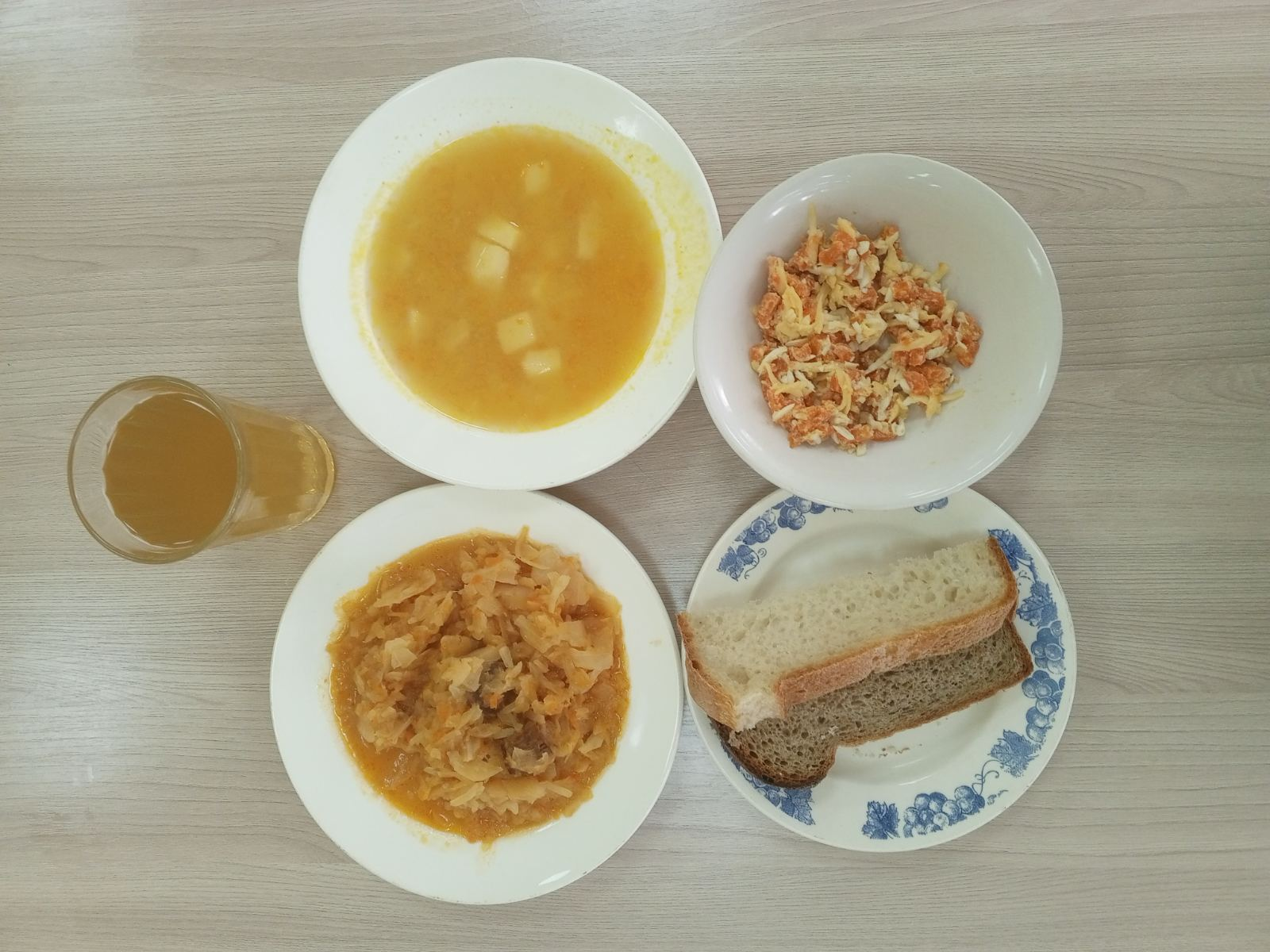 ЗАВТРАК (льготная категория)Омлет запечённый или паровой с сыромЧай ягодныйХлеб пшеничныйХлеб ржанойБананы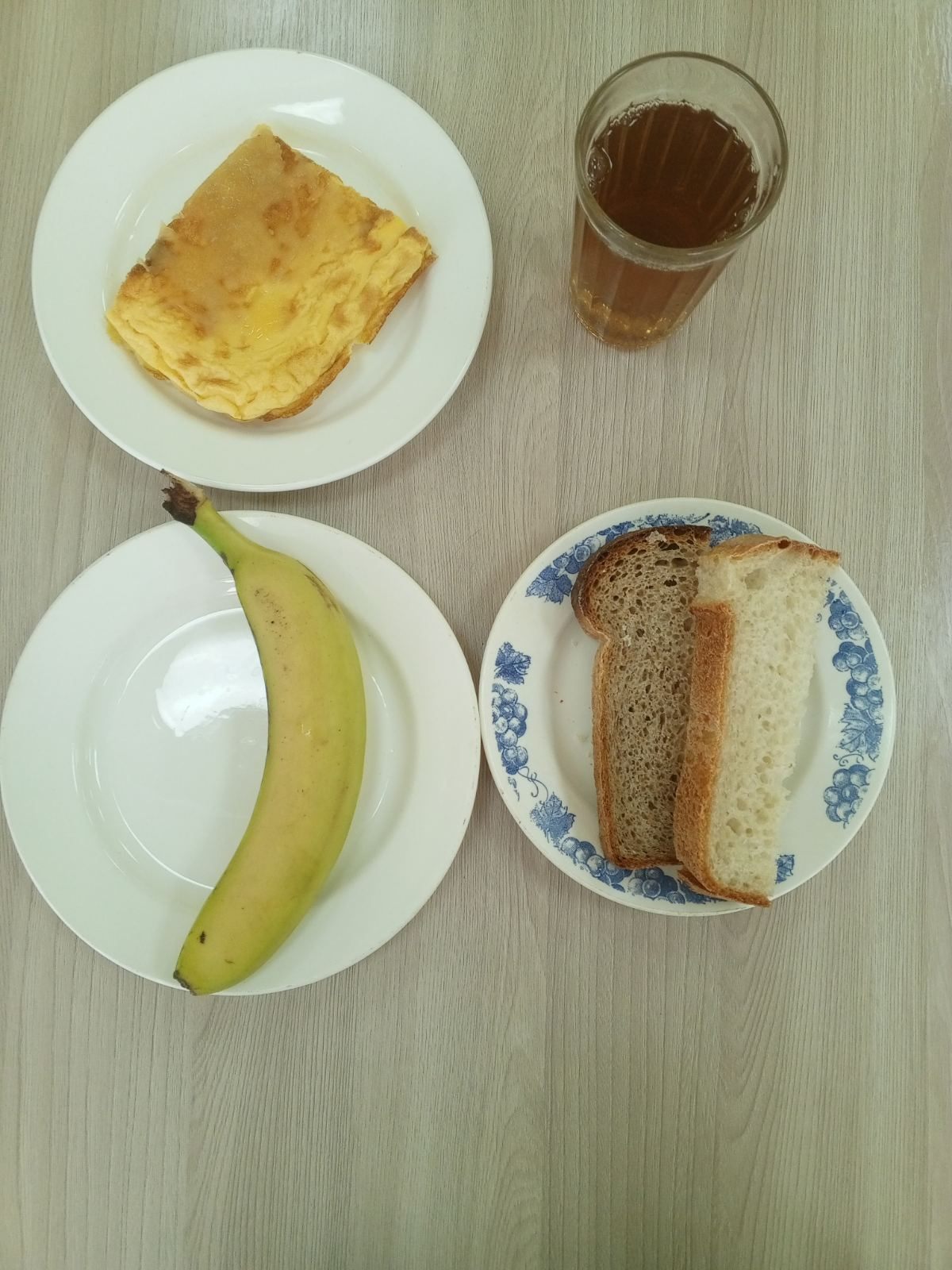 ОБЕД (1 – 4 классы, 5-11классы) Салат РыжикСуп картофельный с горохомБигусКомпот из смеси сухофруктовХлеб пшеничныйХлеб ржанойЗАВТРАК(5-11 классы) Макаронные изделия отварные с сыромЧай ягодныйХлеб пшеничныйХлеб ржаной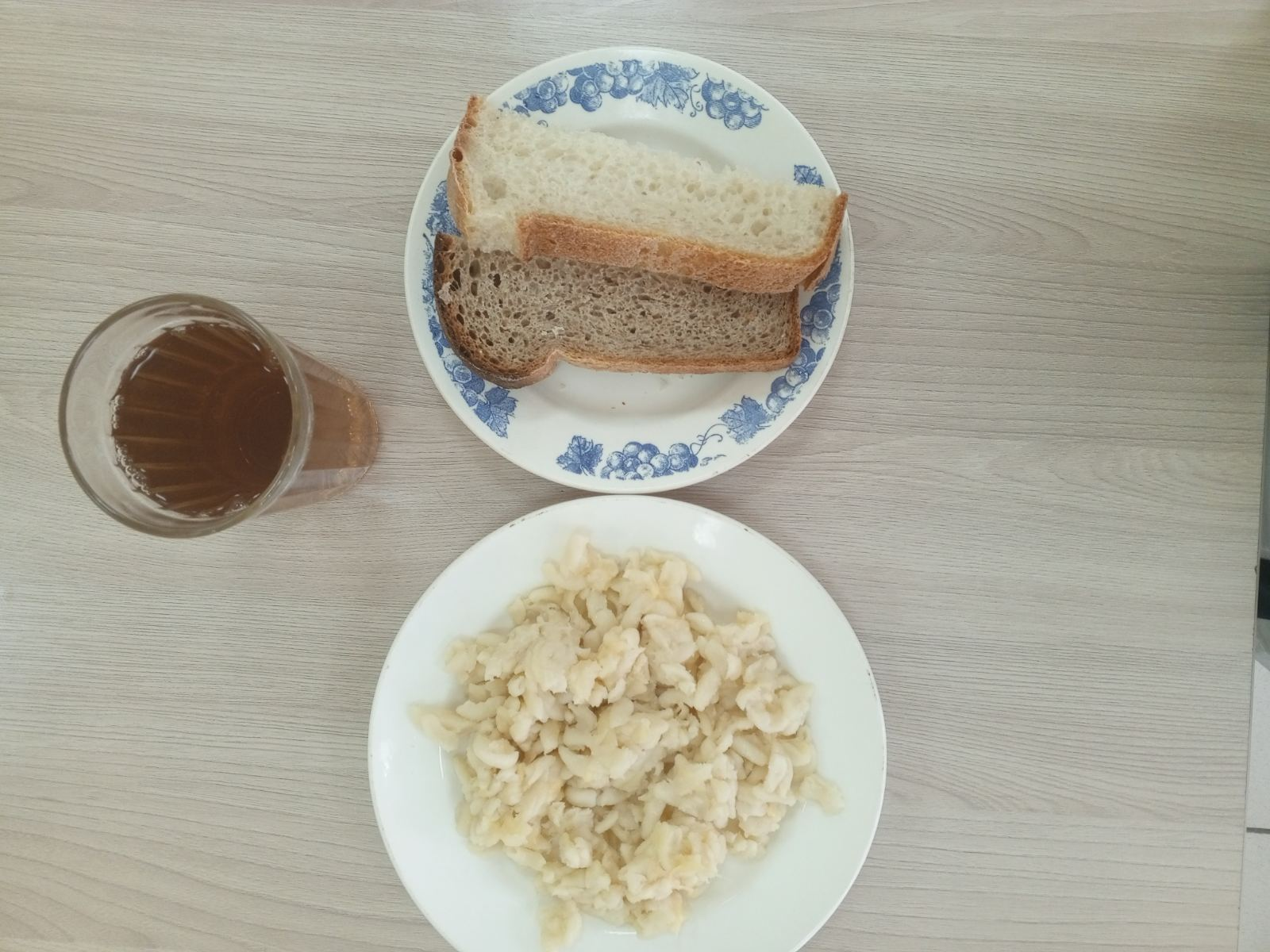 